#include <stdio.h>#define SIZE 10int binarySearch(int arr[], int size, int quary);int main() {	int a [] = {-5,-3,0,4,8,11,22,56,57,97};	printf("%d\n",binarySearch(a,SIZE,0));	printf("%d\n",binarySearch(a,SIZE,-4));	printf("%d\n",binarySearch(a,SIZE,8));	printf("%d\n",binarySearch(a,SIZE,1));	printf("%d\n",binarySearch(a,SIZE,-5));	printf("%d\n",binarySearch(a,SIZE,9));	printf("%d\n",binarySearch(a,SIZE,7));	return 0;}int binarySearchRec(int arr[], int quary, int start, int end) {	int middle;	if (start > end)		return -1;	middle = (start + end) / 2;	if (arr[middle] == quary)		return middle;	if (arr[middle] > quary)		return binarySearchRec(arr,quary,start,middle-1);	else		return binarySearchRec(arr,quary,middle+1,end);}int binarySearch(int arr[], int size, int quary) {	return  binarySearchRec(arr,quary,0,size-1);}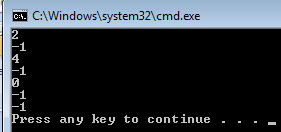 